                    FZ.2380.51.U.21.2021INFORMACJAO WYBORZE NAJKORZYSTNIEJSZEJ OFERTYI O UNIEWAŻNIENIU POSTĘPOWANIA	Na podstawie art. 253 ust. 2 ustawy Prawo zamówień publicznych (tekst jedn. Dz. U.          z 2021 r. poz. 1129 ze zm.) Zamawiający informuje, że w postępowaniu prowadzonym w trybie podstawowym bez negocjacji na ŚWIADCZENIE USŁUG MEDYCZNYCH Z ZAKRESU MEDYCYNY PRACY NA RZECZ POLICJANTÓW I PRACOWNIKÓW POLICJI – 3 (postępowanie nr 51/U/21) w zakresie zadania częściowego nr 2 – KPP Kolno jako najkorzystniejsza została wybrana oferta Wykonawcy: Przychodnia Medycyny Pracy Dariusz LeończykOs. Południe 9, 19-200 Grajewoz ceną ofertową brutto: 47.039,00 zł.Uzasadnienie wyboru: Zgodnie z art. 239 ust. 1 ustawy Pzp w/w oferta jest najkorzystniejsza na podstawie kryteriów oceny ofert określonych w dokumentach zamówienia.Jednocześnie zawiadamiam, że w/w postępowanie o udzielenie zamówienia publicznego 
w zakresie zadania częściowego nr 1 – KMP Łomża / SO WT KWP / W Kon KWP zostało unieważnione na podstawie art.  255 pkt 3 ustawy Prawo zamówień publicznych (tekst jedn. Dz. U. z 2021 r. poz. 1129 ze zm.) – cena najkorzystniejszej oferty (148.475,00 zł) przewyższa kwotę, którą Zamawiający zamierza przeznaczyć na sfinansowanie zamówienia (122.487,82 zł).Punktacja przyznana złożonym w postępowaniu ofertom:Zadanie nr 1 – KMP Łomża/SO WT KWP/W Kon KWP:Zadanie nr 2 – KPP Kolno:Sławomir Wilczewski                           (podpis na oryginale)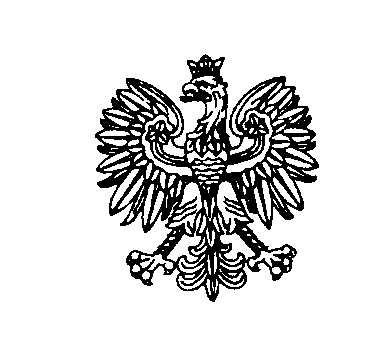 Białystok, dnia 23 grudnia 2021 rokuBiałystok, dnia 23 grudnia 2021 rokuBiałystok, dnia 23 grudnia 2021 rokuBiałystok, dnia 23 grudnia 2021 rokuBiałystok, dnia 23 grudnia 2021 roku                         ZastępcaKomendanta Wojewódzkiego Policji w Białymstoku                         ZastępcaKomendanta Wojewódzkiego Policji w Białymstoku                         ZastępcaKomendanta Wojewódzkiego Policji w BiałymstokuNr ofertyNazwa(firma)i adres WykonawcyCena brutto / liczba punktów w kryterium Miejsce świadczenia usługi / liczba punktów w kryteriumRazem2SPZOZ Ministerstwa Spraw Wewnętrznych i Administracji w Białymstokuul. Fabryczna 27, 15-471 Białystok74.731,00 zł / 60,00 pktBiałystok / 0 pkt60,00 pkt3Medycyna Pracy „BONA” s.c.Elżbieta Cwalina, Bogdan Zakrzewski, Agnieszka Zazulinul. Aleja Legionów 32 D, 18-400 Łomża148.475,00 zł / 30,20 pktŁomża / 40 pkt70,20 pktNr ofertyNazwa(firma)i adres WykonawcyCena brutto / liczba punktów w kryterium Miejsce świadczenia usługi / liczba punktów w kryteriumRazem1Przychodnia Medycyny Pracy Dariusz LeończykOs. Południe 9, 19-200 Grajewo47.039,00 zł / 42,35 pktGrajewo / 20 pkt62,35 pkt2SPZOZ Ministerstwa Spraw Wewnętrznych i Administracji w Białymstokuul. Fabryczna 27, 15-471 Białystok33.203,00 / 60,00 pktBiałystok / 0 pkt60,00 pkt3Medycyna Pracy „BONA” s.c.Elżbieta Cwalina, Bogdan Zakrzewski, Agnieszka Zazulinul. Aleja Legionów 32 D, 18-400 Łomża68.270,00 zł / 29,18 pktŁomża / 20 pkt49,18 pkt